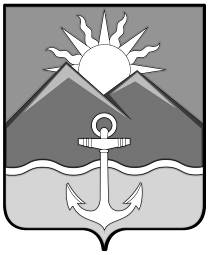 БЮЛЛЕТЕНЬмуниципальных правовых актовХасанского муниципального районаВыпуск № 4018 ноября 2022 г.Официальное изданиеп. Славянка Хасанского района Приморского края2022ОглавлениеПОСТАНОВЛЕНИЕ администрации Хасанского муниципального района №808-па от 08.11.2022 г. «О внесении изменений в постановление админи-страции Хасанского муниципального района от 13.09.2021 № 711-па «Об утверждении муниципальной программы «Содействие развитию малого и среднего предпринимательства, а также физических лиц и индивидуальных предпринимателей, применяющих специальный налог «Налог на профессиональный доход» на территории Хасанского муниципального района» на 2022-2024 годы»	4ПОСТАНОВЛЕНИЕ администрации Хасанского муниципального района №815-па от 11.11.2022 г. «Об утверждении Порядка предоставления субсидий  на   возмещение  части    затрат субъектам малого и среднего предпринимательства Хасанского муниципального района, осуществляющим деятельность в сфере социального предпринимательства»	18ПРОТОКОЛ  № 1–11.2022 заседания Комиссии по приватизации имущества Хасанского муниципального района по рассмотрению заявок, поступивших на участие в открытом аукционе по продаже муниципального имущества, находящегося в собственности Хасанского муниципального района	35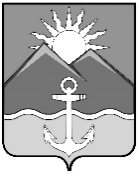 АДМИНИСТРАЦИЯХАСАНСКОГО МУНИЦИПАЛЬНОГО РАЙОНАПОСТАНОВЛЕНИЕпгт Славянка08.11.2022 г.	                                                                                                                       № 808-паО внесении изменений в постановление администрации Хасанского муниципального района от 13.09.2021 № 711-па «Об утверждении муниципальной программы «Содействие развитию малого и среднего предпринимательства, а также физических лиц и индивидуальных предпринимателей, применяющих специальный налог «Налог на профессиональный доход» на территории Хасанского муниципального района» на 2022-2024 годы»В соответствии со статьей 179 Бюджетного кодекса Российской Федерации, подпунктом 25 пункта 1 статьи 15 Федерального закона от 6 октября 2003 года № 131-ФЗ «Об общих принципах организации местного самоуправления в Российской Федерации», руководствуясь Уставом Хасанского муниципального района, администрация Хасанского муниципального районаПОСТАНОВЛЯЕТ:1. Внести в постановление администрации Хасанского муниципального района                        от 13.09.2021 № 711-па «Об утверждении муниципальной программы «Содействие развитию малого и среднего предпринимательства, а также физических лиц и индивидуальных предпринимателей, применяющих специальный налог «Налог на профессиональный доход» на территории Хасанского муниципального района» на 2022-2024 годы» (далее – муниципальная программа) следующие изменения:1.1. В паспорте муниципальной программы:1.1.1 строку «отдельные мероприятия» изложить в следующей редакции:          1.1.2 строку «Задачи муниципальной программы» изложить в следующей редакции:    1.1.3 строку «Показатели муниципальной программы» изложить в следующей редакции:                1.1.4 строку «Ожидаемые результаты муниципальной программы» изложить в следующей редакции:1.2. Приложение № 1 к муниципальной программе изложить в новой редакции согласно приложению № 1 к настоящему постановлению.1.3. Приложение № 2 к муниципальной программе изложить в новой редакции согласно приложению № 2 к настоящему постановлению.1.4. Приложение № 3 к муниципальной программе изложить в новой редакции согласно приложению № 3 к настоящему постановлению.2. Опубликовать настоящее постановление в Бюллетене муниципальных правовых актов Хасанского муниципального района и разместить на официальном сайте администрации Хасанского муниципального района в информационно-телекоммуникационной сети «Интернет».3. Настоящее постановление вступает в силу со дня его принятия.4. Контроль за исполнением настоящего постановления возложить на заместителя главы администрации Хасанского муниципального района Р.Х. Абжалимова.Глава Хасанского муниципального района		          			                                              И.В. СтепановПриложение № 1к постановлению администрации Хасанского муниципального района от 08.11.2022  № 808-паПриложение № 1   к муниципальной программе «Содействие развитию малого и среднего предпринимательства, а также физических лиц и индивидуальных предпринимателей, применяющих специальный налог «Налог на профессиональный доход» на территории Хасанского муниципального района» на 2022-2024 годы», утвержденной постановлением администрации  Хасанского муниципального района  от 13.09.2021 № 711-паПЕРЕЧЕНЬ ПОКАЗАТЕЛЕЙмуниципальной программы «содействие развитию малого и среднего предпринимательства, а также физических лиц и индивидуальных предпринимателей, применяющих специальный налог «налог на профессиональный доход» на территории Хасанского муниципального района» на 2022 - 2024 годыПриложение № 2к постановлению администрации Хасанскогомуниципального района	 от 08.11.2022 г. № 808-па  Приложение № 2  к муниципальной программе  «Содействие развитию малого и среднего предпринимательства, а также физических лиц и индивидуальных предпринимателей, применяющих специальный налог «Налог на профессиональный доход» на территории Хасанского муниципального района» на 2022-2024 годы», утвержденной постановлением администрации Хасанского муниципального района  от 13.09.2021 № 711-паПЕРЕЧЕНЬ МЕРОПРИЯТИЙ МУНИЦИПАЛЬНОЙ ПРОГРАММЫ И ПЛАН ИХ РЕАЛИЗАЦИИмуниципальная программа «Содействие развитию малого и среднего предпринимательства, а также физических лиц и индивидуальных предпринимателей, применяющих специальный налоговый режим «Налог на профессиональный доход» на территории Хасанского муниципального района» на 2022-2024 годы Приложение № 3к постановлению администрации Хасанскогомуниципального района от 08.11.2022 № 808-паПриложение № 3 к муниципальной программе  «Содействие развитию малого и среднего предпринимательства, а также   физических лиц и индивидуальных предпринимателей, применяющих специальный налог «Налог на профессиональный доход» на территории Хасанского муниципального района» на 2022-2024 годы», утвержденной постановлением администрации Хасанского муниципального района  от 13.09.2021 № 711-паИНФОРМАЦИЯ О РЕСУРСНОМ ОБЕСПЕЧЕНИИ РЕАЛИЗАЦИИ МУНИЦИПАЛЬНОЙ ПРОГРАММЫ ЗА СЧЕТ СРЕДСТВ МЕСТНОГО БЮДЖЕТА (ТЫС. РУБ.)муниципальная программа «Содействие развитию малого и среднего предпринимательства, а также физических лиц и индивидуальных предпринимателей, применяющих специальный налоговый режим «Налог на профессиональный доход» на территории Хасанского муниципального района» на 2022-2024 годы (наименование муниципальной программы)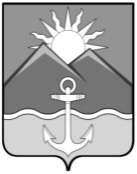 АДМИНИСТРАЦИЯХАСАНСКОГО МУНИЦИПАЛЬНОГО РАЙОНАПОСТАНОВЛЕНИЕпгт Славянка11.11.2022 г.                                                                                                                        №  815-паОб утверждении Порядка предоставления субсидий  на   возмещение  части    затрат субъектам малого и среднего предпринимательства Хасанского муниципального района, осуществляющим деятельность в сфере социального предпринимательстваВ соответствии с Бюджетным кодексом Российской Федерации, Федеральным законом от 24.07.2007 №209-ФЗ «О развитии малого и среднего предпринимательства в Российской Федерации», Федеральным Законом от 06.10.2003 « 131-ФЗ   «Об общих принципах организации местного самоуправления в Российской Федерации», Постановлением правительства от 18 сентября 2020 г. № 1492 «Об общих требованиях к нормативным правовым актам, муниципальным правовым актам, регулирующим предоставление субсидий, в том числе грантов в форме субсидий, юридическим лицам, индивидуальным предпринимателям, а также физическим лицам - производителям товаров, работ, услуг, и о признании утратившими силу некоторых актов Правительства Российской Федерации и отдельных положений некоторых актов Правительства Российской Федерации», руководствуясь Уставом Хасанского муниципального района, муниципальной программой «Содействие развитию малого и среднего предпринимательства, а также физических лиц и индивидуальных предпринимателей, применяющих специальный налог «Налог на профессиональный доход» на территории Хасанского муниципального района» на 2022-2024 годы»,  утвержденной постановлением администрации Хасанского муниципального района от 13.09.2021 № 711-па, администрация Хасанского муниципального районаПОСТАНОВЛЯЕТ:Утвердить Порядок предоставления субсидий на возмещение части затрат субъектам малого и среднего предпринимательства Хасанского муниципального района, осуществляющим деятельность в сфере социального предпринимательства (прилагается). Опубликовать настоящее постановление в Бюллетене муниципальных правовых актов Хасанского муниципального района и разместить на официальном сайте администрации Хасанского муниципального района в информационно-телекоммуникационной сети «Интернет». Настоящее постановление вступает в силу со дня его принятия.Контроль за исполнением настоящего постановления оставляю за собой.Глава Хасанскогомуниципального района                                                                                            И.В. СтепановПриложение утвержден  постановлением администрации Хасанского  муниципального районаот 11.11.2022 г. № 815-паПорядокпредоставления субсидий на возмещение части затрат субъектам малого и среднего предпринимательства Хасанского муниципального района, осуществляющим деятельность в сфере социального предпринимательства1. Настоящий Порядок устанавливает цели, порядок и условия предоставления субсидии из бюджета Хасанского муниципального района  на возмещение части затрат субъектам малого и среднего предпринимательства Хасанского муниципального района, осуществляющим деятельность в сфере социального предпринимательства, а также порядок возврата субсидии в случае нарушения условий, установленных при их предоставлении (далее - Порядок).2. Субсидия предоставляется в целях реализации мер муниципальной финансовой поддержки субъектам малого и среднего предпринимательства, включённым в реестр социальных предпринимателей. 3. Финансовая поддержка субъектов малого и среднего предпринимательства в виде предоставления субсидий за счет средств бюджета Хасанского муниципального района предоставляется с целью возмещения части затрат субъектам малого и среднего предпринимательства Хасанского муниципального района, осуществляющих деятельность в сфере социального предпринимательства, понесенных ими в связи с оплатой:3.1. аренды помещения, используемого для реализации деятельности в сфере социального предпринимательства; 3.2. потребленных коммунальных услуг в арендуемом помещении или помещении, принадлежащим на праве собственности субъекту малого и среднего предпринимательства Хасанского муниципального района осуществляющего деятельность в сфере социального предпринимательства, которые используются им для реализации деятельности в указанной сфере. Под коммунальными услугами в настоящем Порядке понимаются услуги водоснабжения, электроснабжения, отопления, водоотведения, обращения с твердыми коммунальными отходами. 4. Получателями субсидии являются субъекты малого и среднего предпринимательства Хасанского муниципального района, осуществляющие деятельность в сфере социального предпринимательства, отвечающие требованиям части 1 статьи 24.1 Федерального закона от 24.07.2007 № 209-ФЗ «О развитии малого и среднего предпринимательства в Российской Федерации», включенные в единый реестр субъектов малого и среднего предпринимательства и в реестр социальных предприятий Приморского края,  которые понесли расходы в соответствии с пунктом 3 Порядка (далее - получатель субсидии). 5. Сведения о субсидии размещаются на едином портале бюджетной системы Российской Федерации в информационно-телекоммуникационной сети «Интернет» (далее - единый портал) при формировании проекта муниципального правового акта о местном бюджете. 6. Субсидии предоставляются при соответствии получателя субсидии следующим требованиям на дату подачи заявления и документов к нему:6.1. отсутствия у получателя субсидии неисполненной обязанности по уплате налогов, сборов, страховых взносов, пеней, штрафов и процентов, подлежащих уплате в соответствии с законодательством Российской Федерации о налогах и сборах; 6.2. отсутствия у получателя субсидии просроченной задолженности по возврату в бюджет Хасанского муниципального района субсидий, бюджетных инвестиций, предоставленных, в том числе в соответствии с иными правовыми актами, и иная просроченная задолженность перед бюджетом Хасанского муниципального района;6.3. получатель субсидии не должен находиться в процессе реорганизации, (за исключением реорганизации, не связанной с переходом прав и обязанностей общества к иному юридическому лицу), ликвидации или в отношении получателя субсидии не введена процедура банкротства, деятельность получателя субсидии не приостановлена в порядке, предусмотренном законодательством Российской Федерации;6.4. получатель субсидии не является иностранным юридическим лицом или российским юридическим лицом, местом регистрации которого является государство или территория, включенные в утвержденный Министерством финансов Российской Федерации перечень государств и территорий, предоставляющих льготный налоговый режим налогообложения и (или) не предусматривающих раскрытия и предоставления информации при проведении финансовых операций (офшорные зоны) в отношении юридических лиц, и в  уставном  капитале   которого доля участия иностранного юридического лица в совокупности превышает 50 процентов;6.5. получатель субсидии не получает средства из бюджета Хасанского муниципального района на основании иных нормативных правовых актов на цели, указанные в пункте 3 настоящего Порядка. 7. Для получения субсидии получатель субсидии предоставляет в управление экономики администрации Хасанского муниципального района, являющееся уполномоченным органом, не позднее 1 декабря года получения субсидии на бумажном носителе заявление по форме, указанной в приложении № 1 к настоящему Порядку (далее - заявление), с приложением  следующих документов: 7.1. согласие на обработку персональных данных по форме, согласно          приложению №2 к настоящему Порядку (за исключением получателей субсидии – юридических лиц); 7.2. расчет размера субсидии на возмещение части затрат получателям субсидии по форме, согласно приложению № 3 к Порядку; 7.3. копию паспорта (для индивидуальных предпринимателей) или копии учредительных документов (устав, учредительный договор) (для юридических лиц); 7.4. оригинал справки налогового органа на дату подачи заявления и документов к нему, подтверждающую отсутствие у получателя субсидии неисполненной обязанности по уплате налогов, сборов, страховых взносов, пеней, штрафов и процентов, подлежащих уплате в соответствии с законодательством Российской Федерации о налогах и сборах на дату подачи заявления (справка об исполнении налогоплательщиком (плательщиком сбора, плательщиком страховых взносов, налоговым агентом) обязанности по уплате налогов, сборов, страховых взносов, пеней, штрафов, процентов); 7.5. копию действующего на дату подачи заявления и документов к нему договора аренды помещения, которое используется получателем субсидии в соответствии с целями пункта 3 Порядка, а также дополнительные соглашения к такому договору (при наличии), акт приема-передачи помещения (при наличии) (документы указанные в настоящем подпункте предоставляются в случае, если помещение принадлежит получателю субсидии на праве аренды); 7.6. выписка из единого государственного реестра недвижимого имущества (далее – ЕГРН) на объект недвижимого имущества, которое используется получателем субсидии в соответствии с целями пункта 3 Порядка (предоставляется по желанию получателя субсидии в случае, если помещение принадлежит получателю субсидии на праве собственности).  7.7. В случае, если субсидия предоставляется в целях возмещения части затрат указанных в  подпункте 3.1 пункта 3 Порядка, то дополнительно к документам, указанным в подпунктах 7.1-7.6 настоящего пункта Порядка, получатель субсидии предоставляет документы, подтверждающие оплату получателем субсидии арендных платежей за год, предшествующий году получения субсидии.  7.8. В случае, если субсидия предоставляется в целях возмещения части затрат указанных в подпункте 3.2 пункта 3 Порядка, то дополнительно к документам, указанным в подпунктах 7.1-7.6 настоящего пункта Порядка, получатель субсидии предоставляет следующие документы, подтверждающие фактически произведенные затраты: 7.8.1. копии действующих договоров с поставщиками коммунальных услуг (в случае, если получатель субсидии самостоятельно заключает договоры на предоставление коммунальных услуг в помещении), а также  платежные поручения, подтверждающие оплату коммунальных услуг за год, предшествующий году получения субсидии (в случае, если заключен договор с поставщиком коммунальной услуги согласно данному подпункту); 7.8.2. платежные поручения, подтверждающие оплату коммунальных услуг за помещение за год, предшествующий году получения субсидии (в случае если оплата коммунальных услуг не включена в арендные платежи по договору аренды помещения);  7.8.3. копии документов, подтверждающих оплату арендных платежей за год, предшествующий году получения субсидии (в случае если оплата коммунальных услуг по договору аренды помещения включена в арендные платежи) (платежные поручения). 8. Копии документов указанных в пункте 7 Порядка предоставляются получателем субсидии вместе с оригиналами для сверки. После сверки указанных документов уполномоченный орган возвращает оригиналы предоставленных документов получателю субсидии. Документы предоставляются лично получателем субсидии (лицом, имеющим право без доверенности действовать от имени получателя субсидии) или через представителя на основании доверенности. Представленные документы должны быть заверены руководителем получателя субсидии или его уполномоченным представителем и скреплены печатью (при наличии). Наличие в документах подчисток, приписок, зачеркнутых слов и иных не оговоренных в них исправлений, а также повреждений, не позволяющих однозначно истолковывать их содержание, не допускается. Ответственность за полноту и достоверность документов, представленных для получения субсидии несет получатель субсидии. Копии документов, поступившие от получателя субсидии возврату не подлежат. 9. Размер субсидии определяется из расчета не более 50 (пятьдесяти) процентов документально подтвержденных фактических затрат без учета НДС в пределах лимитов предусмотренных бюджетом на очередной финансовый год.10. Уполномоченный орган регистрирует поступившие от получателя субсидии заявление и документы, предусмотренные пунктом 7 Порядка, в день их  поступления в уполномоченный орган. 11. Уполномоченный орган в течение 10 рабочих дней после истечения срока предоставления документов, указанного в пункте 7 Порядка, проводит проверку представленных документов на предмет их соответствия условиям, предусмотренным настоящим разделом Порядка, в том числе путем направления запросов,  необходимых для достижения результатов такой проверки, в органы государственной власти Российской Федерации, Приморского края, отраслевые органы администрации Хасанского муниципального района с целью установления, наличия/отсутствия обстоятельств, указанных в пунктах 4, 6 настоящего Порядка.  12. Основания для отказа в предоставлении субсидии:12.1. несоответствие получателя субсидии требованиям, установленным пунктом 4 настоящего Порядка; 12.2. получателем субсидии не представлены или представлены не в полном объеме документы, указанные в пункте 7 Порядка; 12.3. установление факта недостоверности предоставленной получателем субсидии информации; 12.4. предоставление получателем субсидии документов по истечению срока,  установленного пунктом 7 настоящего Порядка; 12.5. ранее в отношении получателя субсидии главным распорядителем было принято решение об оказании аналогичной поддержки (поддержки, условия оказания которой совпадают, включая форму, вид поддержки и цели ее оказания) и сроки ее оказания не истекли;  12.6. отсутствие лимитов бюджетных обязательств, доведенных главному распорядителю на цели, согласно пункта 3 настоящего Порядка. По результатам проверки уполномоченный орган направляет получателю субсидии письменное уведомление (приложение № 4) о принятии решении  в предоставлении субсидии (об отказе в предоставлении субсидии с указанием оснований для отказа). В случае наличия оснований для отказа в предоставлении субсидии, предусмотренных настоящим пунктом, уполномоченный орган направляет получателю субсидии письменное уведомление об отказе в предоставлении субсидии с указанием оснований для отказа. В случае отсутствия оснований для отказа в предоставлении субсидии, главный распорядитель в течение 5 рабочих дней после окончания срока проверки документов, принимает решение в форме постановления администрации Хасанского муниципального района о предоставлении субсидии (далее - Постановление). 13. Уполномоченный орган подготавливает проект Соглашения о предоставлении субсидии получателю субсидии (приложение № 5) в течение 3 рабочих дней с момента принятия Постановления. Соглашение заключается между получателем субсидии и главным распорядителем не позднее 5 дней с момента принятия Постановления. 14. Перечисление субсидии осуществляется на указанный в заявлении получателя субсидии расчетный или корреспондентский счет, открытый в учреждениях Центрального банка Российской Федерации или кредитных организациях не позднее 10 рабочего дня с момента принятия Постановления.15. Субсидия считается предоставленной получателю субсидии в день списания средств субсидии с лицевого счета главного распорядителя. 16. Субсидия предоставляется на возмещение затрат Получателя субсидии в соответствии с пунктом 3 настоящего Порядка. 17. Уполномоченный орган осуществляет контроль за правильным расчетом размера субсидии и его соответствием документам, подтверждающим фактические объемы затрат субъектов малого и среднего предпринимательства, а также обеспечивает соблюдение субъектами малого и среднего предпринимательства условий, целей и порядка, установленных при предоставлении субсидий.18. Ответственность за полноту и достоверность документов, предоставленных для получения субсидии, несут субъекты малого и среднего предпринимательства.19. В случае нарушения условий, установленных при предоставлении субсидии (далее - нарушение), выявленных, в том числе по фактам проверок, проведенных уполномоченным органом и органами муниципального финансового контроля, субъекты малого и среднего предпринимательства обязаны осуществить возврат субсидии в местный бюджет в полном объеме.Требование о возврате субсидии в местный бюджет (далее - требование) направляется субъектам малого и среднего предпринимательства уполномоченным органом в течение 5 дней со дня установления нарушения.Возврат субсидии производится субъектами малого и среднего предпринимательства в течение пяти рабочих дней со дня получения требования уполномоченного органа по реквизитам и коду классификации доходов бюджетов Российской Федерации, указанным в требовании.В случае отказа или уклонения получателя субсидии от добровольного возврата суммы предоставленной субсидии по основаниям, установленным настоящим разделом Порядка, предоставленные суммы (средства) субсидии, взыскиваются в судебном порядке в соответствии с действующим законодательством Российской Федерации.Приложение № 1к Порядку предоставления субсидий на возмещение части затрат субъектам малого и среднего предпринимательства Хасанского муниципального района, осуществляющим деятельность в сфере социального предпринимательстваГлаве администрации Хасанского муниципального районаот ___________________________            (должность, ФИО)Юридический адрес_________________________________________Контактный телефон ___________ЗАЯВЛЕНИЕПрошу предоставить субсидию на возмещение части затрат  субъектам   малого  или  среднего предпринимательства Хасанского муниципального района, осуществляющим деятельность в сфере социального предпринимательства__________________________________________________________________             (наименование субъекта малого или среднего предпринимательства)не осуществляет производство и  реализацию  подакцизных  товаров,  а также   добычу  и   реализацию   полезных   ископаемых,  за  исключением общераспространенных полезных ископаемых;не  является  кредитной  организацией,  страховой  организацией  (за исключением   потребительских   кооперативов),   инвестиционным   фондом,негосударственным  пенсионным  фондом,  профессиональным участником рынка ценных бумаг, ломбардом;не является участником соглашений о разделе продукции;не осуществляет предпринимательскую  деятельность в сфере игорного бизнеса;не является в порядке,  установленном  законодательством  Российской Федерации о валютном регулировании и  валютном  контроле,  нерезидентом Российской  Федерации, за исключением случаев, предусмотренных международными договорами Российской Федерации.Достоверность и подлинность  представленных   сведений  гарантирую.Согласен на осуществление проверок  соблюдения _______________ (наименование получателя субсидии) условий, целей и порядка предоставления субсидии.Руководитель субъекта малого или среднегопредпринимательства    _______________   _______________________                                               (подпись)                               Ф.И.О.Дата  М.ППриложение № 2
к Порядку предоставления субсидий на возмещение части затрат субъектам малого и среднего предпринимательства Хасанского муниципального района, осуществляющим деятельность в сфере социального предпринимательстваСогласие на обработку персональных данныхЯ, _________________________________________________________________
                                                    (фамилия, имя, отчество (при наличии)
зарегистрированный (-ая) по адресу: ________________________________
паспорт серия № выдан _______________________________________________________________________________________________________________
                                                       дата выдачи, кем выдан
свободно, своей волей и в своем интересе даю администрации Хасанского муниципального района согласие на обработку (любое действие (операцию) или совокупность действий (операций), совершаемых с использованием средств автоматизации или без использования таких средств, включая сбор, запись, систематизацию, накопление, хранение, уточнение (обновление, изменение), извлечение, использование, передачу (распространение, предоставление, доступ), обезличивание, блокирование, удаление, уничтожение) моих персональных данных, предусмотренных Порядком предоставления субсидий на возмещение части затрат субъектам малого и среднего предпринимательства Хасанского муниципального района, осуществляющим деятельность в сфере социального предпринимательства. Указанные персональные данные предоставляю для обработки в целях обеспечения соблюдения в отношении меня законодательства Российской Федерации. 
"_____" _________ 20___ года 

(подпись, фамилия, имя, отчество (при наличии)Приложение № 3к Порядку предоставления субсидий на возмещение части затрат субъектам малого и среднего предпринимательства Хасанского муниципального района, осуществляющим деятельность в сфере социального предпринимательстваГлаве администрации Хасанского муниципального района от ___________________________            (должность, ФИО)Юридический адрес_________________________________________Контактный телефон ___________Расчет(в рублях)размера субсидии, предоставляемой в ____ году, на возмещение части затратсубъектам малого и среднего предпринимательства Хасанского муниципального района, осуществляющим деятельность в сфере социального предпринимательства__________________________________________________________________  (полное наименование организации/Ф.И.О. индивидуального предпринимателя)Почтовый адрес: ___________________________________________________Адрес места нахождения:  ___________________________________________ИНН ______________________ КПП _________________________________Р/счет ________________________ в банке _______________________________________________________________________________________________Кор. счет ________________________ БИК ____________________________Основные виды экономической деятельности (в соответствии с кодами ОКВЭД): _________________________________________________________Размер предоставленной субсидии ________________________ руб._________________________________________________________________                             (сумма прописью)Достоверность и подлинность представленных сведений гарантирую.Не возражаю против выборочной проверки информации.Приложение № 4к Порядку предоставления субсидий на возмещение части затрат субъектам малого и среднего предпринимательства Хасанского муниципального района, осуществляющим деятельность в сфере социального предпринимательства
__________________________________________________________________(наименование субъекта малого или среднего предпринимательства)УВЕДОМЛЕНИЕ № _____________
Настоящим уведомляем Вас о том, что в соответствии с Порядком предоставления субсидий на возмещение части затрат субъектам малого и среднего предпринимательства Хасанского муниципального района Хасанского муниципального района от ________ №________  по результатам рассмотрения представленных Вами документов, принято решение:

предоставить субсидию на  _________________________________________
                                                                           (вид субсидии)

отказать в предоставлении субсидии на ________________________________
                                                                                       (вид субсидии)
__________________________________________________________________
                                     (причины отказа в предоставлении субсидии)
Глава Хасанского муниципального района       _______________                              ____________
                                                          подпись                                        Ф.И.О.Приложение № 5
к Порядку предоставления субсидий на возмещение части затрат субъектам малого и среднего предпринимательства Хасанского муниципального района, осуществляющим деятельность в сфере социального предпринимательстваСОГЛАШЕНИЕ №___о предоставлении субсидий из бюджета Хасанского муниципального района на реализацию муниципальной программы «Содействие развитию малого и среднего предпринимательства, а также физических лиц и индивидуальных предпринимателей, применяющих специальный налог «Налог на профессиональный доход» на территории Хасанского муниципального района» на 2022-2024 годы». Администрация Хасанского муниципального района, именуемая в дальнейшем «Муниципальное образование», в лице главы Хасанского муниципального района ___________________, действующей на основании Устава Хасанского муниципального района, с одной стороны, и ______________________, именуемое в дальнейшем «Получатель», в лице директора _______________, действующего на основании Устава _________________, с другой стороны, в дальнейшем вместе именуемые «Стороны», в соответствии с постановлением администрации Хасанского муниципального района от ____№ __ (далее – Порядок), заключили настоящее Соглашение (далее - Соглашение) о нижеследующем.1. Предмет Соглашения1.1. Предметом настоящего Соглашения является предоставление субсидий из бюджета Хасанского муниципального района на реализацию мероприятий, указанных в приложении № 1 к Соглашению (далее – Субсидия), в целях оказания финансовой поддержки субъектам малого и среднего  предпринимательства, включённым в реестр социальных предпринимателей. Субсидия предоставляется за счет средств бюджета Хасанского муниципального района в пределах доведенных лимитов бюджетных ассигнований.1.3. Органом по взаимодействию с Получателем субсидий является управление экономики администрации Хасанского муниципального района (далее Уполномоченный орган).1.4. Перечисление Субсидии осуществляется с лицевого счета администрации Хасанского муниципального района (далее – Главный распорядитель), в пределах сумм, необходимых для оплаты денежных обязательств по расходам получателя субсидии, в течение пяти рабочих дней.1.4. Финансирование мероприятий (мероприятия), не предусмотренных Соглашением, не допускается.2. Взаимодействие Сторон 2.1. Главный распорядитель:2.1.1. Перечисляет Субсидию Получателю  на возмещение части затрат на реализацию мероприятий в соответствии с п 1.1. данного Соглашениям в размере ____  (сумма указывается цифрами и прописью).2.2. Уполномоченный орган:2.2.2. Осуществляет мониторинг реализации мероприятий, указанных в приложении № 1 к настоящему Соглашению.2.2.3. Осуществляет контроль за соблюдением Получателем целей и условий Порядка, установленных при предоставлении Субсидии, а также иные контрольные мероприятия.2.2.4. Запрашивает у Получателя информацию и документы, необходимые для исполнения настоящего Соглашения, для осуществления Уполномоченным органом контроля за соблюдением Получателем целей и условий Порядка, установленных при предоставлении Субсидии, а также в рамках осуществления иных контрольных мероприятий.2.2.5. В соответствии с Порядком направляет требования о возврате Субсидии в бюджет Хасанского муниципального района в случае нарушения требований Порядка и условий настоящего Соглашения.2.3. Получатель Субсидии:2.3.1. Обеспечивает реализацию мероприятий, указанных в приложении № 1 к настоящему Соглашению, в соответствии с условиями и требованиями, определенными Порядком и настоящим Соглашением.2.3.2. Обеспечивает своевременное представление в Уполномоченный орган документов, необходимых для перечисления Субсидии, в соответствии с Порядком предоставления субсидии.2.3.3. Обеспечивает целевое и эффективное использование Субсидии.2.3.4. Предоставляет по запросу Уполномоченного органа и в установленные им сроки информацию и документы необходимые для проведения проверок исполнения условий настоящего Соглашения или иных контрольных мероприятий, а также оказывает содействие Уполномоченному органу при проведении последним таких проверок или иных контрольных мероприятий. 2.3.5. Несет ответственность за соблюдение Порядка предоставления Субсидии, в том числе за их целевое использование, а также за достоверность представляемых сведений.2.3.6. Обеспечивает возврат в бюджет Хасанского муниципального района средств Субсидии в соответствии с Порядком на основании требования о возврате Субсидии.2.3.7. В случае изменения платежных реквизитов незамедлительно уведомляет Уполномоченный орган путем направления соответствующего письменного извещения.2.3.8. Выполняет иные обязательства, установленные настоящим Соглашением и законодательством Российской Федерации.3. Основание и порядок приостановления предоставления Субсидии	3.1. В случае несоблюдения Получателем требований и условий предоставления Субсидии, перечисление Субсидии приостанавливается.4. Ответственность сторон4.1. В случае если Получателем по состоянию на 31 декабря года предоставления Субсидии допущены нарушения обязательств по выполнению показателей результативности использования Субсидии, Получатель обеспечивает возврат в доход бюджета Хасанского муниципального района.4.2. В случае не перечисления соответствующего размера Субсидии, подлежащего возврату, средства взыскиваются в соответствии с законодательством Российской Федерации.4.3. За неисполнение или ненадлежащее исполнение условий настоящего Соглашения Стороны несут ответственность, предусмотренную законодательством Российской Федерации.5. Срок действия Соглашения5.1. Соглашение вступает в силу с момента его подписания обеими Сторонами и действует до полного исполнения Сторонами своих обязательств по настоящему Соглашению. 5.2. Обязательство Главного распорядителя по предоставлению Субсидии, предусмотренное в пункте 2.1.1. настоящего соглашения, должно быть исполнено до 31 декабря 20______ года включительно. 6. Обстоятельства непреодолимой силы6.1. Стороны освобождаются от ответственности за неисполнение или ненадлежащее исполнение обязательств по настоящему Соглашению, если оно явилось следствием возникновения обстоятельств непреодолимой силы. Не являются обстоятельством непреодолимой силы действия третьих лиц, не выполняющих какие-либо обязательства перед Стороной, если данное обстоятельство (действия, бездействие третьих лиц) влияет на исполнение обязательств одной Стороны перед другой.6.2. В случае наступления обстоятельств непреодолимой силы Сторона, которая в результате наступления указанных обстоятельств не в состоянии исполнить обязательства, взятые на себя по настоящему Соглашению, должна в трехдневный срок письменно уведомить об этих обстоятельствах другую Сторону, приложив к указанному уведомлению копии документов, подтверждающих наличие данных обстоятельств.6.3. С момента наступления обстоятельств непреодолимой силы действие настоящего Соглашения приостанавливается до момента, определяемого Сторонами настоящего Соглашения путем проведения переговоров и принятия соответствующего решения по вопросу о возможности (невозможности) продолжения договорных отношений в рамках настоящего Соглашения.7. Заключительные положения7.1. Изменения в настоящее Соглашение вносятся по согласованию Сторон путем оформления дополнительного соглашения в двух экземплярах, имеющих равную юридическую силу, по одному для каждой Стороны.7.2. Настоящее Соглашение составлено в четырех экземплярах, имеющих равную юридическую силу, по одному для каждой Стороны.8. Адреса и реквизиты СторонПриложение № 1
к Соглашению №  ____________
от «___»______________20___План мероприятийпо использованию Субсидии, источником финансового обеспечения которой являются средства бюджета Хасанского муниципального района, бюджетом ___________________________________________(наименование получателя субсидии) на реализацию мероприятий финансовой поддержки субъектам малого и среднего предпринимательства, включенным в реестр социальных предпринимателей. Глава Хасанскогомуниципального района                    _____________________  ______________                                                                                                    (подпись)                                                  ФИОРуководитель субъекта малого и среднего предпринимательства – получателя субсидии             _____________________        ______________                                                                           (подпись)                                                  ФИОГрафикпредоставления Субсидии, источником финансового обеспечения которой являются средства бюджета Хасанского муниципального района, бюджетом ___________________________________________ (наименование получателя субсидии) на реализацию мероприятий финансовой поддержки субъектам малого и среднего предпринимательства, включенным в реестр социальных предпринимателей.Размер субсидии из бюджета Хасанского муниципального района:         _____________________________________________________________________________                                                                                (сумма цифрами и прописью)Глава Хасанского муниципального района             _____________________  ______________                                                                                            (подпись)                                                  ФИОРуководитель субъекта малого и среднего предпринимательства – получателя субсидии                  _____________________        ______________                                                                           (подпись)                                                  ФИОПРОТОКОЛ  № 1–11.2022 заседания Комиссии по приватизации имущества Хасанского муниципального района по рассмотрению заявок, поступивших на участие в открытом аукционе по продаже муниципального имущества, находящегося в собственности Хасанского муниципального района17 ноября 2022 г.                                                                        	                        пгт Славянка                                                                                                                            15:00 час.                                                                                                                          каб. 203Комиссия по приватизации имущества Хасанского муниципального района в составе:Отсутствует: Яровой А.В. самоотвод на период проведения открытого аукциона, назначенного на 22.11.2022 года, согласно уведомления от 15.11.2022 года № 9694 о возникновении личной заинтересованности при исполнении полномочий, которая приводит или не может привести к конфликту интересов.Кворум имеется.ПОВЕСТКА ДНЯ:1. Рассмотрение заявок, поступивших на участие в аукционе с открытой формой подачи предложений о цене муниципального имущества, находящегося в собственности Хасанского муниципального района, назначенного на 22 ноября 2022 года по продаже муниципального имущества, включенного в Программу приватизации имущества, находящегося в собственности Хасанского муниципального района, на 2020 – 2022 год.2. Признание претендентов участниками открытого аукциона по продаже муниципального имущества, находящегося в собственности Хасанского муниципального района.Голосовали:«за» - 5 чел;«против» - нет;«воздержались» - нет Принято единогласно.Слушали: 	Хандиева Е.А., которая проинформировала комиссию, что администрацией Хасанского муниципального района было подготовлено постановление администрации Хасанского муниципального района от 14.10.2022 года № 715-па «Об организации продажи муниципального имущества, находящегося в собственности Хасанского муниципального района, на аукционе с открытой формой подачи предложений о цене». Вышеуказанное постановление размещено на официальном сайте администрации Хасанского муниципального района: http://prim-hasan.ru от 14.10.2022 года, на официальном сайте РФ для размещение информации о проведении торгов https://torgi.gov.ru от 19.10.2022 года № 22000058660000000001, опубликовано в Бюллетене муниципальных правовых актов Хасанского муниципального района от 14.10.2022 года               № 35, а также в печатном издании «Хасанские вести» от 20.10.2022 года № 80 (1982).До установленного в информационном сообщении срока окончания приема заявок              17.11.2022 года претендентами на участие в аукционе с открытой формой подачи предложений о цене поданы 3 (три) заявки. Заявки поданы на бумажном носителе и зафиксированы в журнале регистрации заявок на участие в аукционе с открытой формой подачи предложений о цене, назначенного на 22.11.2022 года. Задатки поступили своевременно. Отозванных заявок нет.По лоту № 1: Здание административно - деловое, с кадастровым номером 25:20:210104:1345, общей площадью 1243,8 кв.м., назначение: нежилое, одноэтажное с земельным участком с кадастровым номером 25:20:210104:1477 общей площадью 3780 кв.м.,  по адресу: Приморский край, Хасанский район, пгт Славянка, ул. Нерпинская, 27 от претендента поступила 1 (одна) заявка по форме установленной аукционной документацией.Слушали: 	Хандиева Е.А. представленная заявка на участие в аукционе, поданная претендентом соответствует требованиям, установленным информационным сообщением, аукционной документацией о проведении аукциона. Поступление задатка от претендентов подтверждается выпиской с соответствующего счета. Руководствуясь действующим законодательством, предлагаю признать претендента ООО «Нерпа» единственным участником аукциона по продаже административного здания с земельным участком.Решение: Признать претендента по Лоту № 1 ООО «Нерпа» участником аукциона по продаже муниципального имущества, находящегося в собственности Хасанского муниципального района. В соответствии со статьей 18 Федерального закона от 21.12.2001 года № 178-ФЗ                «О приватизации государственного и муниципального имущества» в случае, если заявку на участие в аукционе подало только одно лицо, признанное единственным участником аукциона, договор заключается с таким лицом по начальной цене продажи государственного или муниципального имущества. Уведомление о признании участника аукциона победителем либо лицом, признанным единственным участником аукциона, направляется победителю либо лицу, признанному единственным участником аукциона в день подведения итогов аукциона.Голосовали:«за» - 5 чел;«против» - нет;«воздержались» - нет Принято единогласно.По лоту № 2: Здание стационарного поста ДПС «Рубеж-2» кадастровый номер 25:20:000000:712, РНФИ П12270003275, назначение: нежилое, общая площадь 90,5 кв.м., по адресу: на северо-восток от высоты  г. Каюк, Приморский край, Хасанский район 43 км гострассы Раздольное-Хасан-административное здание № 1 с земельным участком кадастровым номером 25:20:010201:146, площадь 5200 кв.м., местоположение установлено относительно ориентира, расположенного за пределами участка. Ориентир высоты г. Каюк. Участок находится примерно в 3278 м, по направлению на северо-восток от ориентира. Почтовый адрес ориентира: Приморский край, Хасанский район, 43 км гострассы Раздольное-Хасан от претендентов поступили 2 (две) заявки по форме установленной аукционной документацией.Слушали: 	Хандиева Е.А. представленные заявки на участие в аукционе, поданные претендентами соответствуют требованиям, установленным информационным сообщением о проведении аукциона. Поступление от претендентов задатков подтверждается выписками с соответствующего счета. Руководствуясь действующим законодательством предлагаю признать претендентов ООО «ФАЙВ», Ярового А.В. участниками аукциона по продаже здания стационарного поста ДПС «Рубеж-2» с земельным участком.Решение: Признать претендентов по Лоту № 2 участниками аукциона по продаже муниципального имущества, находящегося в собственности Хасанского муниципального района, следующих участников:- ООО «ФАЙВ», Чеченская республика, Щелковской м. р-н., ст. Щелковская,                   ул. Мажатова, д. 1Б., кв. 30;- Яровой Александр Викторович, Приморский край, Хасанский район, пгт Славянка, ул. Героев Хасана, 17, кв. 3Голосовали: «за» - 5 чел;«против» - нет;«воздержались» - нет Принято единогласно.	Секретарю комиссии:- Претендентам, признанным участниками аукциона, направить уведомления о принятом решении не позднее следующего рабочего дня с даты подписания данного протокола. Протокол рассмотрения заявок опубликовать на официальном сайте РФ для размещения информации о проведении торгов https://torgi.gov.ru, на официальном сайте продавца администрации Хасанского муниципального района: http://prim-hasan.ru, в Бюллетене муниципальных правовых актов Хасанского муниципального района в сети интернет.Аукцион состоится – 22 ноября 2022 года в 11-00 по местному времени в актовом зале, расположенном на первом этаже административного здания, по адресу: Приморский край, Хасанский район, пгт Славянка, ул. Молодежная, 1.Бюллетень муниципальных правовых актов
Хасанского муниципального районаВЫПУСК № 4018 ноября 2022 г.Официальное издание, учрежденное администрацией 
муниципального образования Хасанский район исключительно 
для издания официальных сообщений и материалов, 
нормативных и иных актов Хасанского муниципального районаГлавный редактор Худоложный А.Е.Редакционная коллегия:Худоложный А.Е., Куличенко О.В., Захаренко М.А.Издатель: Администрация Хасанского муниципального района________________________________Адрес редакции692701 п. Славянка Приморского края, ул. Молодежная, 1.Выпуск № 40 18 ноября 2022 г. Изготовлено с машинописных листов. 18 ноября 2022 г.Тираж 2 экземпляров.Свободная цена. Правом распространения обладает Хасанская 
межпоселенческая (районная) библиотека.Электронная версия издания размещена на официальном сайте 
Хасанского муниципального района (http://prim-hasan.ru/).Отдельные мероприятия - информационная поддержка субъектов малого и среднего предпринимательства, а также физических лиц и индивидуальных предпринимателей, применяющих специальный налог «Налог на профессиональный доход»;- поддержка субъектов малого и среднего предпринимательства в области подготовки, переподготовки и повышения квалификации кадров;- имущественная поддержка субъектов малого и среднего предпринимательства, а также физических лиц, применяющих специальный налог «Налог на профессиональный доход»- Оказание поддержки субъектам малого и среднего предпринимательства, включенным в реестр социальных предпринимателей  - Оказание поддержки обществу инвалидов Хасанского района Приморской краевой организации общероссийской общественной организации «Всероссийское общество инвалидов» (ВОИ).Задача муниципальной программыЗадача 1. Содействие повышению предпринимательской грамотности и конкурентоспособности субъектов малого и среднего предпринимательства Хасанского муниципального района, а также физических лиц и индивидуальных предпринимателей, применяющих специальный налоговый режим «Налог на профессиональный доход».                                                    Задача 2. Имущественная поддержка субъектов малого и среднего предпринимательства, а также физических лиц и индивидуальных предпринимателей, применяющих специальный налоговый режим «Налог на профессиональный доход».   Задача 3. Оказание поддержки субъектам малого и среднего предпринимательства, социальным предпринимателям,  а также НКО.                                              Показатели муниципальной программы-Численность занятых в сфере малого и среднего предпринимательства, включая индивидуальных предпринимателей;- Доля среднесписочной численности работников (без внешних совместителей) малых и средних предприятий в среднесписочной численности работников (без внешних совместителей) всех предприятий и организаций;- Численность физических лиц и индивидуальных предпринимателей, применяющих специальный налоговый режим «Налог на профессиональный доход»;- Количество субъектов малого и среднего предпринимательства, а также физических лиц и индивидуальных предпринимателей, применяющих специальный налоговый режим «Налог на профессиональный доход», получивших имущественную поддержку путем предоставления муниципального имущества в аренду;- Количество субъектов малого и среднего предпринимательства, включенных в реестр социальных предпринимателей Ожидаемые результаты муниципальной программыРеализация мероприятий муниципальной программы позволит к концу 2024 года обеспечить достижение следующих результатов:- увеличение численности занятых в сфере малого и среднего предпринимательства, включая индивидуальных предпринимателей до 3558 единиц;- рост доли среднесписочной численности работников (без внешних совместителей) малых и средних предприятий в среднесписочной численности работников (без внешних совместителей) всех предприятий и организаций до 35,6%;- увеличение количества физических лиц и индивидуальных предпринимателей, применяющих специальный налоговый режим «Налог на профессиональный доход» до 320 единиц;- увеличение количества субъектов МСП, а также физических лиц и индивидуальных предпринимателей, применяющих специальный налоговый режим «Налог на профессиональный доход», получивших имущественную поддержку путем предоставления муниципального имущества в аренду до  5 .- Увеличение количества субъектов малого и среднего предпринимательства включенных в реестр социальных предпринимателей до 3.         Реализация муниципальной программы будет способствовать повышению информированности и деловой активности субъектов малого и среднего предпринимательства, а также физических лиц и индивидуальных предпринимателей, применяющих специальный налоговый режим «Налог на профессиональный доход», росту имиджа предпринимательской деятельности, а также положительно скажется на росте конкурентоспособности субъектов малого предпринимательства Хасанского муниципального района, улучшение качества работы и условий труда занятых в малом и среднем бизнесе.№ 
п/пНаименованиепоказателяЕд.   
измеренияЗначения показателейЗначения показателейЗначения показателейЗначения показателей№ 
п/пНаименованиепоказателяЕд.   
измерения2021(оценка)2022202320241234567Муниципальная программаМуниципальная программаМуниципальная программаМуниципальная программаМуниципальная программаМуниципальная программаМуниципальная программа1.Численность занятых в сфере малого и среднего предпринимательства, включая индивидуальных предпринимателейЕд.33973450350435582.Доля среднесписочной численности работников (без внешних совместителей) малых и средних предприятий в среднесписочной численности работников (без внешних совместителей) всех предприятий и организаций%33,9734,535,0435,63.Количество физических лиц и индивидуальных предпринимателей, применяющих специальный налоговый режим «Налог на профессиональный доход»ед.2672752903204.Количество субъектов малого и среднего предпринимательства, а также физических лиц и индивидуальных предпринимателей, применяющих специальный налоговый режим «Налог на профессиональный доход», получивших имущественную поддержку путем предоставления муниципального имущества в арендуед.34555.Количество субъектов малого и среднего предпринимательства, включенных в реестр социальных предпринимателейед-123№
п/пНаименование  
подпрограммы, 
отдельного мероприятияОтветственный
исполнитель, 
исполнителиСрокСрокОжидаемый    
непосредственный
   результат    
(краткое описание)Связь с    
 показателями  
муниципальной
   программы№
п/пНаименование  
подпрограммы, 
отдельного мероприятияОтветственный
исполнитель, 
исполнителиначала  
реализацииокончания 
реализацииОжидаемый    
непосредственный
   результат    
(краткое описание)Связь с    
 показателями  
муниципальной
   программы12344567Задача 1. Содействие повышению предпринимательской грамотности и конкурентоспособности субъектов малого и среднего предпринимательства Хасанского муниципального района, а также физических лиц и индивидуальных предпринимателей, применяющих специальный налоговый режим «Налог на профессиональный доход».Задача 1. Содействие повышению предпринимательской грамотности и конкурентоспособности субъектов малого и среднего предпринимательства Хасанского муниципального района, а также физических лиц и индивидуальных предпринимателей, применяющих специальный налоговый режим «Налог на профессиональный доход».Задача 1. Содействие повышению предпринимательской грамотности и конкурентоспособности субъектов малого и среднего предпринимательства Хасанского муниципального района, а также физических лиц и индивидуальных предпринимателей, применяющих специальный налоговый режим «Налог на профессиональный доход».Задача 1. Содействие повышению предпринимательской грамотности и конкурентоспособности субъектов малого и среднего предпринимательства Хасанского муниципального района, а также физических лиц и индивидуальных предпринимателей, применяющих специальный налоговый режим «Налог на профессиональный доход».Задача 1. Содействие повышению предпринимательской грамотности и конкурентоспособности субъектов малого и среднего предпринимательства Хасанского муниципального района, а также физических лиц и индивидуальных предпринимателей, применяющих специальный налоговый режим «Налог на профессиональный доход».Задача 1. Содействие повышению предпринимательской грамотности и конкурентоспособности субъектов малого и среднего предпринимательства Хасанского муниципального района, а также физических лиц и индивидуальных предпринимателей, применяющих специальный налоговый режим «Налог на профессиональный доход».Задача 1. Содействие повышению предпринимательской грамотности и конкурентоспособности субъектов малого и среднего предпринимательства Хасанского муниципального района, а также физических лиц и индивидуальных предпринимателей, применяющих специальный налоговый режим «Налог на профессиональный доход».Задача 1. Содействие повышению предпринимательской грамотности и конкурентоспособности субъектов малого и среднего предпринимательства Хасанского муниципального района, а также физических лиц и индивидуальных предпринимателей, применяющих специальный налоговый режим «Налог на профессиональный доход».1Основное мероприятие 1. Информационная поддержка.202220222024Повышение информированности и деловой активности субъектов малого и среднего предпринимательства, а также физических лиц и индивидуальных предпринимателей, применяющих специальный налоговый режим «Налог на профессиональный доход», повышение имиджа предпринимательской деятельности;Рост числа занятых в сфере малого и среднего предпринимательства, включая индивидуальных предпринимателей и доли среднесписочной численности работников (без внешних совместителей) малых и средних предприятий в среднесписочной численности работников (без внешних совместителей) всех предприятий и организаций, а также рост численности физических лиц и индивидуальных предпринимателей, применяющих специальный налоговый режим «Налог на профессиональный доход»1.1.Обеспечения функционирования веб-страницы «О малом бизнесе», вкладки «Новый налоговый режим «самозанятые» на официальном сайте администрации Хасанского муниципального районаУправление экономики администрации Хасанского муниципального района2022202220241.2.Организация и проведение круглых столов, встреч субъектов малого и среднего предпринимательства, а также физических лиц и индивидуальных предпринимателей, перешедших на новый специальный налоговый режим «самозанятых» с представителями органов власти, федеральными контролирующими органамиУправление экономики администрации Хасанского муниципального района2022202220241.3.Организация и проведение оценки регулирующего воздействия проектов МНПА, экспертизы МНПА, оценки фактического воздействия МНПА Хасанского муниципального района, затрагивающих вопросы осуществления предпринимательской и инвестиционной деятельностиУправление экономики администрации Хасанского муниципального района, структурные подразделения администрации Хасанского муниципального района2.Основное мероприятие 2. Поддержка субъектов малого и среднего предпринимательства в области подготовки, переподготовки и повышения квалификации кадров202220222024Повышение конкурентоспособности субъектов малого предпринимательства Хасанского муниципального района, а также физических лиц и индивидуальных предпринимателей, применяющих специальный налоговый режим «Налог на профессиональный доход», улучшение качества работы и условий труда занятых в малом и среднем бизнесеРост числа занятых в сфере малого и среднего предпринимательства, включая индивидуальных предпринимателей и доли среднесписочной численности работников (без внешних совместителей) малых и средних предприятий в среднесписочной численности работников (без внешних совместителей) всех предприятий и организаций, а также рост численности физических лиц и индивидуальных предпринимателей, применяющих специальный налоговый режим «Налог на профессиональный доход»2.1.Организация обучения руководителей субъектов малого и среднего предпринимательства требованиям охраны труда и пожарной безопасности. Методическая помощь по вопросам охраны труда, специальной оценкой условий труда, трудового законодательства  Отдел по государственному управлению охраной труда администрации Хасанского муниципального района2022202220242.2Организация и проведение образовательных семинаров для субъектов малого и среднего предпринимательства, а также физических лиц и индивидуальных предпринимателей, перешедших на новый специальный налоговый режим «самозанятых»Управление экономики администрации Хасанского муниципального района202220222024Задача 2 Имущественная поддержка субъектов малого и среднего предпринимательства, а также физических лиц и индивидуальных предпринимателей, применяющих специальный налоговый режим «Налог на профессиональный доход»Задача 2 Имущественная поддержка субъектов малого и среднего предпринимательства, а также физических лиц и индивидуальных предпринимателей, применяющих специальный налоговый режим «Налог на профессиональный доход»Задача 2 Имущественная поддержка субъектов малого и среднего предпринимательства, а также физических лиц и индивидуальных предпринимателей, применяющих специальный налоговый режим «Налог на профессиональный доход»Задача 2 Имущественная поддержка субъектов малого и среднего предпринимательства, а также физических лиц и индивидуальных предпринимателей, применяющих специальный налоговый режим «Налог на профессиональный доход»Задача 2 Имущественная поддержка субъектов малого и среднего предпринимательства, а также физических лиц и индивидуальных предпринимателей, применяющих специальный налоговый режим «Налог на профессиональный доход»Задача 2 Имущественная поддержка субъектов малого и среднего предпринимательства, а также физических лиц и индивидуальных предпринимателей, применяющих специальный налоговый режим «Налог на профессиональный доход»Задача 2 Имущественная поддержка субъектов малого и среднего предпринимательства, а также физических лиц и индивидуальных предпринимателей, применяющих специальный налоговый режим «Налог на профессиональный доход»Задача 2 Имущественная поддержка субъектов малого и среднего предпринимательства, а также физических лиц и индивидуальных предпринимателей, применяющих специальный налоговый режим «Налог на профессиональный доход»3Основное мероприятие 3. Оказание имущественной поддержки субъектов малого и среднего предпринимательства, а также физических лиц и индивидуальных предпринимателей, применяющих специальный налоговый режим «Налог на профессиональный доход»Управление жилищно-коммунального хозяйства, гражданской обороны и чрезвычайных ситуаций администрации Хасанского муниципального района202220242024Обеспечение субъектов малого и среднего предпринимательства, а также физических лиц и индивидуальных предпринимателей, применяющих специальный налоговый режим «Налог на профессиональный доход», нежилыми помещениями, обеспечение равного доступа к муниципальному имуществу в сферах развитой конкуренцииУвеличение количества субъектов малого и среднего предпринимательства, а также физических лиц и индивидуальных предпринимателей, применяющих специальный налоговый режим «Налог на профессиональный доход», получивших имущественную поддержку путем предоставления муниципального имущества в аренду3.1.Формирование, опубликование и дополнение перечня муниципального имущества Хасанского муниципального района, свободного от прав третьих лиц (за исключением имущественных прав субъектов малого и среднего предпринимательства), предназначенного для предоставления во владение и (или) в пользование на долгосрочной основе субъектам малого и среднего предпринимательства, а также физических лиц и индивидуальных предпринимателей, применяющих специальный налоговый режим «Налог на профессиональный доход»Управление жилищно-коммунального хозяйства, гражданской обороны и чрезвычайных ситуаций администрации Хасанского муниципального района2022202420243.2.Предоставление арендаторам муниципального имущества (из числа субъектов малого и среднего предпринимательства) преимущественного права выкупа арендуемого недвижимого муниципального имущества в рамках приватизации муниципального имуществаУправление жилищно-коммунального хозяйства, гражданской обороны и чрезвычайных ситуаций администрации Хасанского муниципального района2022202420243.3.Проведение торгов на право заключения договоров аренды недвижимого имущества, включенного в перечень муниципального имущества Хасанского муниципального района, в целях предоставления его во владение и (или) пользование субъектам МСП, а также физическим лицам и индивидуальным предпринимателям, перешедшим на новый специальный налоговый режим «самозанятых»Управление жилищно-коммунального хозяйства, гражданской обороны и чрезвычайных ситуаций администрации Хасанского муниципального района2022202420243.4.Предоставление муниципальной преференции путем передачи муниципального имущества в аренду без проведения торгов субъектам МСП, а также физическим лицам и индивидуальным предпринимателям, применяющим специальный налоговый режим «Налог на профессиональный доход»Управление жилищно-коммунального хозяйства, гражданской обороны и чрезвычайных ситуаций администрации Хасанского муниципального района2022202420243.5.Оказание имущественной поддержки СО НКОУправление жилищно-коммунального хозяйства, гражданской обороны и чрезвычайных ситуаций администрации Хасанского муниципального района202220242024Обеспечение СО НКО нежилыми помещениями путем предоставления муниципального имущества в безвозмездное пользованиеЗадача 3 Оказание поддержки субъектов малого и среднего предпринимательства, социальных предпринимателей,  а также НКОЗадача 3 Оказание поддержки субъектов малого и среднего предпринимательства, социальных предпринимателей,  а также НКОЗадача 3 Оказание поддержки субъектов малого и среднего предпринимательства, социальных предпринимателей,  а также НКОЗадача 3 Оказание поддержки субъектов малого и среднего предпринимательства, социальных предпринимателей,  а также НКОЗадача 3 Оказание поддержки субъектов малого и среднего предпринимательства, социальных предпринимателей,  а также НКОЗадача 3 Оказание поддержки субъектов малого и среднего предпринимательства, социальных предпринимателей,  а также НКОЗадача 3 Оказание поддержки субъектов малого и среднего предпринимательства, социальных предпринимателей,  а также НКОЗадача 3 Оказание поддержки субъектов малого и среднего предпринимательства, социальных предпринимателей,  а также НКО4.Оказание поддержки субъектам малого и среднего предпринимательства, включенным в реестр социальных предпринимателей  Управление экономики администрации Хасанского муниципального района202220242024Оказание поддержки социальному предпринимателю путем предоставления консультационной и др. мер поддержкиУвеличение количества субъектов малого и среднего предпринимательства, включенных в реестр социального предпринимательства.5.Оказание поддержки обществу инвалидов Хасанского района Приморской краевой организации общероссийской общественной организации «Всероссийское общество инвалидов» (ВОИ).Управление экономики администрации Хасанского муниципального района202220242024Оказание адресной поддержки обществу инвалидов Хасанского района путем предоставления консультационной и др. мер поддержки№ п/пНаименование подпрограммыОтветственный исполнитель, исполнительКод бюджетной классификацииКод бюджетной классификацииКод бюджетной классификацииКод бюджетной классификацииРасходы (тыс. руб.), годыРасходы (тыс. руб.), годыРасходы (тыс. руб.), годыРасходы (тыс. руб.), годы№ п/пНаименование подпрограммыОтветственный исполнитель, исполнительГРБСРз ПрЦСРВР202220232024всего1234567891011Муниципальная программа00001.Основное мероприятие 1. Информационная поддержка.00001.1.Обеспечения функционирования веб-страницы «О малом бизнесе», вкладки «Новый налоговый режим «самозанятые» на официальном сайте администрации Хасанского муниципального районаУправление экономики администрации Хасанского муниципального района00001.2.Организация и проведение круглых столов, встреч субъектов малого и среднего предпринимательства, а также физических лиц, применяющих специальный налоговый режим «Налог на профессиональный доход» с представителями органов власти, федеральными контролирующими органамиУправление экономики администрации Хасанского муниципального района00001.3.Организация и проведение оценки регулирующего воздействия проектов МНПА, экспертизы МНПА, оценки фактического воздействия МНПА Хасанского муниципального района, затрагивающих вопросы осуществления предпринимательской и инвестиционной деятельностиУправление экономики администрации Хасанского муниципального района, структурные подразделения администрации Хасанского муниципального района00002.Основное мероприятие 2. Поддержка субъектов малого и среднего предпринимательства в области подготовки, переподготовки и повышения квалификации кадров00002.1.Организация обучения руководителей субъектов малого и среднего предпринимательства требованиям охраны труда и пожарной безопасности. Методическая помощь по вопросам охраны труда, специальной оценкой условий труда, трудового законодательства  Отдел по государственному управлению охраной труда администрации Хасанского МР00002.2.Организация и проведение образовательных семинаров для субъектов малого и среднего предпринимательства, а также физических лиц, применяющих специальный налоговый режим «Налог на профессиональный доход»Управление экономики администрации Хасанского МР00003.Основное мероприятие 3. Оказание имущественной поддержки субъектов малого и среднего предпринимательства, а также физических лиц и индивидуальных предпринимателей, применяющих специальный налоговый режим «Налог на профессиональный доход»00003.1.Формирование, опубликование и дополнение перечня муниципального имущества Хасанского муниципального района, свободного от прав третьих лиц (за исключением имущественных прав субъектов малого и среднего предпринимательства), предназначенного для предоставления во владение и (или) в пользование на долгосрочной основе субъектам малого и среднего предпринимательства, а также физических лиц и индивидуальных предпринимателей, применяющих специальный налоговый режим «Налог на профессиональный доход»Управление жилищно-коммунального хозяйства, гражданской обороны и чрезвычайных ситуаций администрации Хасанского муниципального района00003.2.Предоставление арендаторам муниципального имущества (из числа субъектов малого и среднего предпринимательства) преимущественного права выкупа арендуемого недвижимого муниципального имущества в рамках приватизации муниципального имуществаУправление жилищно-коммунального хозяйства, гражданской обороны и чрезвычайных ситуаций администрации Хасанского муниципального района00003.3.Проведение торгов на право заключения договоров аренды недвижимого имущества, включенного в перечень муниципального имущества Хасанского муниципального района, в целях предоставления его во владение и (или) пользование субъектам МСП, а также физическим лицам и индивидуальным предпринимателям, перешедшим на новый специальный налоговый режим «самозанятых»Управление жилищно-коммунального хозяйства, гражданской обороны и чрезвычайных ситуаций администрации Хасанского муниципального района00003.4.Предоставление муниципальной преференции путем передачи муниципального имущества в аренду без проведения торгов субъектам МСП, а также физическим лицам и индивидуальным предпринимателям, применяющим специальный налоговый режим «Налог на профессиональный доход»Управление жилищно-коммунального хозяйства, гражданской обороны и чрезвычайных ситуаций администрации Хасанского муниципального района00003.5.Оказание имущественной поддержки СО НКОУправление жилищно-коммунального хозяйства, гражданской обороны и чрезвычайных ситуаций администрации Хасанского муниципального района00004.Оказание поддержки субъектам малого и среднего предпринимательства, включенным в реестр социальных предпринимателей  Управление экономики администрации Хасанского муниципального района00005.Оказание поддержки обществу инвалидов Хасанского района Приморской краевой организации общероссийской общественной организации «Всероссийское общество инвалидов» (ВОИ)..Управление экономики администрации Хасанского муниципального района00001. Сведения о субъекте малого или среднего предпринимательства:        1. Сведения о субъекте малого или среднего предпринимательства:        1. Сведения о субъекте малого или среднего предпринимательства:        Полное  наименование  организации  в  соответствии   с   учредительными документами / Ф.И.О. индивидуального предпринимателя      _______________________________________________________________________Полное  наименование  организации  в  соответствии   с   учредительными документами / Ф.И.О. индивидуального предпринимателя      _______________________________________________________________________Полное  наименование  организации  в  соответствии   с   учредительными документами / Ф.И.О. индивидуального предпринимателя      _______________________________________________________________________Идентификационный номер налогоплательщика (ИНН) ______________________ Код причины постановки на учет (КПП) _________________________________Идентификационный номер налогоплательщика (ИНН) ______________________ Код причины постановки на учет (КПП) _________________________________Идентификационный номер налогоплательщика (ИНН) ______________________ Код причины постановки на учет (КПП) _________________________________Дата государственной регистрации: «_____» ____________  ______года             Дата государственной регистрации: «_____» ____________  ______года             Дата государственной регистрации: «_____» ____________  ______года             2. Адрес субъекта  малого  или  среднего  предпринимательства  (включая индекс):                                                               2. Адрес субъекта  малого  или  среднего  предпринимательства  (включая индекс):                                                               2. Адрес субъекта  малого  или  среднего  предпринимательства  (включая индекс):                                                               Почтовый:Места нахождения:Места нахождения:Город ___________________________Улица ___________________________№ дома _____________ № кв. __________Город _________________Улица _____________________№ дома __________ № кв. ______Город _________________Улица _____________________№ дома __________ № кв. ______Банковские реквизиты:Банковские реквизиты:Банковские реквизиты:р/с ________________________________ в банке ___________________________к/с ________________________________ БИК _______________________________р/с ________________________________ в банке ___________________________к/с ________________________________ БИК _______________________________р/с ________________________________ в банке ___________________________к/с ________________________________ БИК _______________________________4. Сведения о руководителе:4. Сведения о руководителе:4. Сведения о руководителе:Должность _____________________ФИО (полностью) ____________________________________________________________________________________________Должность _____________________ФИО (полностью) ____________________________________________________________________________________________Должность _____________________ФИО (полностью) ____________________________________________________________________________________________Тел.: ________________________  эл.адрес: _______________________Тел.: ________________________  эл.адрес: _______________________Тел.: ________________________  эл.адрес: _______________________5. Основные виды экономической деятельности (в соответствии с кодами ОКВЭД) (указывается код и его наименование) ________________________5. Основные виды экономической деятельности (в соответствии с кодами ОКВЭД) (указывается код и его наименование) ________________________5. Основные виды экономической деятельности (в соответствии с кодами ОКВЭД) (указывается код и его наименование) ________________________6. Состав учредителей (для юридических лиц):6. Состав учредителей (для юридических лиц):6. Состав учредителей (для юридических лиц):ФИО учредителяФИО учредителяДоля в уставном каптале7. Количество постоянных работников (на дату подачи заявления): 7. Количество постоянных работников (на дату подачи заявления): 7. Количество постоянных работников (на дату подачи заявления): 8. Наименование бизнес – проекта: 8. Наименование бизнес – проекта: 8. Наименование бизнес – проекта: 9. Перечень прилагаемых к заявлению документов (указывается название  документа и количество листов):9. Перечень прилагаемых к заявлению документов (указывается название  документа и количество листов):9. Перечень прилагаемых к заявлению документов (указывается название  документа и количество листов):N  п/пФактические расходыФактические расходыФактические расходыФактические расходыN  п/пназначение платежаплатежные документыплатежные документыСумма, руб.N  п/пназначение платежадатаСумма, руб.12345Итого фактические расходы:Итого фактические расходы:Итого фактические расходы:Итого фактические расходы:Руководитель субъекта малого и среднего предпринимательства__________________ ФИО   (подпись)Проверено:Главный бухгалтер субъекта малого и среднего предпринимательства__________________ ФИО   (подпись)МПдатаНачальник   управления экономики администрации Хасанского муниципального района __________________ ФИО   (подпись)датапгт Славянка«»20___Администрация Хасанского муниципального района Адрес: 692701, Приморский край,   пгт. Славянка, ул. Молодежная, 1Банковские реквизиты:Наименование получателя субсидииАдрес: ________________________Банковские реквизиты:N п/пНаименование мероприятийРазмер субсидии, руб.Создано рабочих мест/в т.ч безработныеСохранено рабочих местДата исполнения и исполнитель мероприятия123456ВСЕГО:Приложение № 2
к Соглашению № ____________
от «___»______________20____N п/пНазначение субсидииРазмер Субсидии, руб.Срок перечисления1.Хандиева Е.А.– начальник управления жилищно-коммунального хозяйства, гражданской обороны и чрезвычайных ситуаций администрации Хасанского муниципального района, председатель Комиссии;Горбунков А.А.– заместитель начальника управления жилищно-коммунального хозяйства, гражданской обороны и чрезвычайных ситуаций администрации Хасанского муниципального района, заместитель председателя Комиссии; Лысенко А.П.– главный специалист 1 разряда управления жилищно-коммунального хозяйства, гражданской обороны и чрезвычайных ситуаций администрации Хасанского муниципального района, секретарь Комиссии;Члены Комиссии:Абросимова Т.А.– депутат по избирательному округу № 16 Думы Хасанского муниципального района;Яровой А.В.– депутат по избирательному округу № 10 Думы Хасанского муниципального района;Войтюк Р.Б.– депутат по избирательному округу № 13 Думы Хасанского муниципального района.№ лота№ заявки, дата, время подачи заявкиНаименование претендента, местонахождение претендента Внесенный задаток(руб.)Перечень документов, представленных претендентом в составе заявки1№ 2 от 11.11.2022 г.,15 ч. 31 мин.Общество с ограниченной ответственностью «Нерпа»765 988,20- Опись документов – 1 л.;Заявка на участие в аукционе – 2 л.;- Платежное поручение об оплате задатка – 1 л.;- Свидетельство о регистрации юридического лица – 1 л.;- Свидетельство о постановке на учет российской организации в налоговом органе по месту нахождения на территории РФ на 1 л.;- Устав ООО «Нерпа» на 13 л.;- Изменения в Устав  ООО «Нерпа» на 1 л.;- Протокол внеочередного общего собрание участников ООО «Нерпа» на 2 л.;- Свидетельство об удостоверении решения органов управления юридического лица на 2 л.;- Документ от отсутствии доли в уставном капитале на 1 л.;- Доверенность ООО «Нерпа» на Юрова П.А. на 1 л.№ лота№ заявки, дата, время подачи заявкиНаименование претендента, местонахождение претендента Внесенный задаток(руб.)Перечень документов, представленных претендентом в составе заявки2№ 1 от 11.11.2022 г.,15 ч. 18 мин.ООО «ФАЙВ»318 416,40- Опись документов – 1 л.;Заявка на участие в аукционе – 1 л.;- Платежное поручение об оплате задатка – 1 л.;- Решение учредителя № 1 о создании ООО «ЮиР» на 1 л.;- Свидетельство о государственной регистрации юридического лица на 1 л.;- Свидетельство о постановке на учет РФ в налогом органе по месту нахождения на территории РФ на 1 л.;- Решение № 5 на 1 л.;- Приказ о вступлении в должность на 1 л.;-Решение № 6 о изменении наименования организации на 3 л.;- Выписка из Единого государственного реестра юридических лиц на 18 л.;- Устав ООО «ФАЙВ» на 15 л.;- Решение единственного участника ООО «ФАЙВ» на 2 л.;- Свидетельством о постановке на учет Российской организации в налоговом органе по месту ее нахождения на 1 л.;- Решение единственного участника ООО «ФАЙВ» на 1 л.. 2№ 3от 14.11.2022 г.,09 ч. 06 мин.Яровой Александр Викторович318 416,40- Заявка на участие в аукционе на 1 л.;- Опись документов на 1 л.;- Копия паспорта на 5 л.;- Чек ордер ПАО Сбербанк Приморское отделение на 1 л.Начальник управления жилищно-коммунального хозяйства, гражданской обороны и чрезвычайных ситуаций администрации Хасанского муниципального района, председатель Комиссии  Хандиева Е.А.Заместитель начальника управления жилищно-коммунального хозяйства, гражданской обороны и чрезвычайных ситуаций администрации Хасанского муниципального района, заместитель председателя КомиссииГорбунков А.А.Главный специалист 1 разряда управления жилищно-коммунального хозяйства, гражданской обороны и чрезвычайных ситуаций администрации Хасанского муниципального района, секретарь КомиссииЛысенко А.П.Члены Комиссии:Депутат по избирательному округу № 16 Думы Хасанского муниципального районаАбросимова Т.А.Депутат по избирательному округу № 13 Думы Хасанского муниципального района                               Войтюк Р.Б.